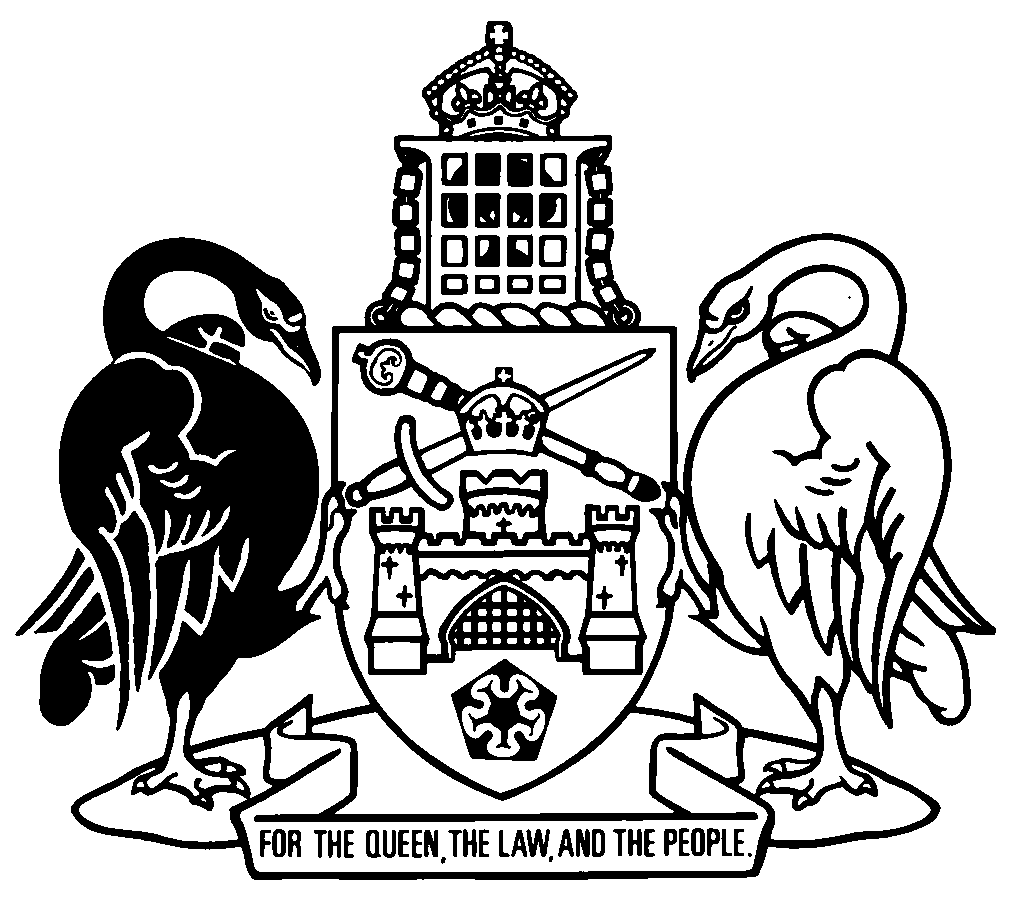 Australian Capital TerritoryDisallowable instruments—2016A chronological listing of Disallowable instruments notified in 2016[includes Disallowable instruments 2016 Nos 1-317]Disallowable instruments 2016Disallowable instruments 2016Disallowable instruments 20161Blood Donation (Transmittable Diseases) Blood Donor Form 2016 (No 1) (repealed)made under the Blood Donation (Transmittable Diseases) Act 1985, s 10
notified LR 11 January 2016
commenced 13 March 2016 (s 2)repealed by DI2016-194
11 September 20162Radiation Protection (Chair of Council) Appointment 2016 (repealed)made under the Radiation Protection Act 2006, s 70
notified LR 19 January 2016
commenced 20 January 2016 (s 2)repealed by LA s 89 (6)
30 November 20163Children and Young People (ACT Out of Home Care) Standards 2016 (No 1)made under the Children and Young People Act 2008, s 887
notified LR 1 February 2016
commenced 1 July 2016 (s 2)4Taxation Administration (Eligible Impacted Properties—Loose-fill Asbestos Insulation Eradication Buyback Concession Scheme) Determination 2016 (No 1)made under the Taxation Administration Act 1999, s 139
notified LR 4 February 2016
commenced 5 February 2016 (s 2)5Financial Management (Transfer of Funds) Direction 2016 (No 1)made under the Financial Management Act 1996, s 14A
notified LR 4 February 2016
commenced 6 April 2016 (s 2)6Road Transport (General) Application of Road Transport Legislation Declaration 2016 (No 1) (repealed)made under the Road Transport (General) Act 1999, s 12
notified LR 11 February 2016
commenced 13 February 2016 (s 2)ceased to have effect
15 February 20167Road Transport (General) Application of Road Transport Legislation Declaration 2016 (No 2) (repealed)made under the Road Transport (General) Act 1999, s 12
notified LR 11 February 2016
commenced 12 February 2016 (s 2)ceased to have effect
15 February 20168Health (Fees) Determination 2016 (No 1) (repealed)made under the Health Act 1993, s 192
notified LR 18 February 2016
commenced 19 February 2016 (s 3)repealed by DI2016-73
1 July 20169Road Transport (General) Application of Road Transport Legislation Declaration 2016 (No 3) (repealed)made under the Road Transport (General) Act 1999, s 12
notified LR 22 February 2016
commenced 23 February 2016 (s 2)ceased to have effect
31 July 201610Public Trustee (Fees) Determination 2016 (No 1) (repealed)made under the Public Trustee and Guardian Act 1985, s 75
notified LR 18 February 2016
commenced 19 February 2016 (s 2)repealed by DI2016-106
1 July 201611Public Health (Community Pharmacy) Code of Practice 2016 (No 1)made under the Public Health Act 1997, s 133
notified LR 29 February 2016
commenced 1 March 2016 (s 2)12Medicines, Poisons and Therapeutic Goods (Vaccinations by Pharmacists) Direction 2016 (No 1) (repealed)made under the Medicines, Poisons and Therapeutic Goods Regulation 2008, s 352
notified LR 2 March 2016
commenced 3 March 2016 (s 2)repealed by DI2016-21
22 March 201613Road Transport (General) Independent Taxi Operator Exemption Declaration 2016 (No 1) (repealed)made under the Road Transport (General) Act 1999, s 13
notified LR 2 March 2016
commenced 3 March 2016 (LA s 73 (3))repealed by SL2016-20, s 152 (2)
1 August 201614Road Transport (General) (Pay Parking Area Fees) Determination 2016 (No 1) (repealed)made under the Road Transport (General) Act 1999, s 96
notified LR 4 March 2016
commenced 5 March 2016 (s 2)repealed by DI2016-165
1 July 201615Domestic Violence Agencies (Council) Appointment 2016 (No 1) (repealed)made under the Domestic Violence Agencies Act 1986, s 6
notified LR 12 April 2016
commenced 13 April 2016 (LA s 73 (3))repealed by LA s 89 (6)
12 April 201916Civil Law (Wrongs) Law Institute of Victoria Limited Scheme 2016 (No 1)made under the Civil Law (Wrongs) Act 2002, sch 4 s 4.10
notified LR 14 April 2016
commenced 1 July 2016 (s 2)
Note	expires 30 June 202117Taxation Administration (Amounts Payable—Utilities (Network Facilities Tax)) Determination 2016 (No 1) (repealed)made under the Taxation Administration Act 1999, s 139
notified LR 10 March 2016
commenced 11 March 2016 (s 2)repealed by DI2017-32
21 April 201718Utilities (Technical Regulation) (Light Rail Regulated Utility (Electrical) Network Code) Approval 2016made under the Utilities (Technical Regulation) Act 2014, s 14
notified LR 10 March 2016
commenced 11 March 2016 (s 2)19Utilities (Technical Regulation) (Light Rail Regulated Utility (Electrical) Network Boundary Code) Approval 2016made under the Utilities (Technical Regulation) Act 2014, s 14
notified LR 10 March 2016
commenced 11 March 2016 (s 2)20Utilities (Technical Regulation) (Regulated Utility Coordination Code) Approval 2016made under the Utilities (Technical Regulation) Act 2014, s 14
notified LR 10 March 2016
commenced 11 March 2016 (s 2)21Medicines, Poisons and Therapeutic Goods (Vaccinations by Pharmacists) Direction 2016 (No 2) (repealed)made under the Medicines, Poisons and Therapeutic Goods Regulation 2008, s 352
notified LR 21 March 2016
commenced 22 March 2016 (s 2)repealed by DI2016-248
30 August 201622Road Transport (Safety and Traffic Management) Protective Helmets for Motorbike Riders Approval 2016 (No 1) (repealed)made under the Road Transport (Safety and Traffic Management) Regulation 2000, s 66
notified LR 17 March 2016
commenced 18 March 2016 (s 2)repealed by SL2019-14
1 July 201923Race and Sports Bookmaking (Sports Bookmaking Venues) Determination 2016 (No 1) (repealed)made under the Race and Sports Bookmaking Act 2001, s 21
notified LR 17 March 2016
commenced 18 March 2016 (s 3)repealed by DI2016-69
4 June 201624Race and Sports Bookmaking (Sports Bookmaking Venues) Determination 2016 (No 2)made under the Race and Sports Bookmaking Act 2001, s 21
notified LR 17 March 2016
commenced 18 March 2016 (s 2)25Road Transport (General) Application of Road Transport Legislation Declaration 2016 (No 4) (repealed)made under the Road Transport (General) Act 1999, s 12
notified LR 17 March 2016
commenced 20 March 2016 (s 2)expired
10 October 201626Health (Protected Area) Declaration 2016 (No 1) (repealed)made under the Health Act 1993, s 86
notified LR 21 March 2016
commenced 22 March 2016 (s 2)implied repeal by DI2016-58
19 May 201627Waste Minimisation (Landfill Fees) Determination 2016 (No 1) (repealed)made under the Waste Minimisation Act 2001, s 45
notified LR 24 March 2016
commenced 4 April 2016 (s 2)repealed by DI2016-161
1 July 201628Planning and Development (Remission of Lease Variation Charges—Economic Stimulus and Sustainability) Determination 2016 (No 1) (repealed)made under the Planning and Development Act 2007, s 278 and s 278E
notified LR 22 March 2016
commenced 23 March 2016 (LA s 73 (3))expired
6 March 201829Public Place Names (Throsby) Determination 2016 (No 1)made under the Public Place Names Act 1989, s 3
notified LR 24 March 2016
commenced 25 March 2016 (s 2)30Public Place Names (Canberra Central and Majura Districts) Determination 2016 (No 1)made under the Public Place Names Act 1989, s 3
notified LR 24 March 2016
commenced 25 March 2016 (s 2)31Electricity Feed-in (Large-scale Renewable Energy Generation) FiT Capacity Release Determination 2016 (No 1)made under the Electricity Feed-in (Large-scale Renewable Energy Generation) Act 2011, s 10
notified LR 7 April 2016
commenced 8 April 2016 (s 2)32Civil Law (Wrongs) Professional Standards Council Appointment 2016 (No 1) (repealed)made under the Civil Law (Wrongs) Act 2002, sch 4 s 4.38
notified LR 7 April 2016
commenced 8 April 2016 (s 2)repealed by LA s 89 (6))
31 December 201833Civil Law (Wrongs) Australian Property Institute Valuers Limited Scheme 2016 (No 1)made under the Civil Law (Wrongs) Act 2002, sch 4 s 4.10
notified LR 14 April 2016
commenced 1 September 2016 (s 2)
Note	expires 31 August 2021amended by DI2017-266
10 November 2017
amended by DI2019-232
8 November 201934Commissioner for Sustainability and the Environment Appointment 2016 (No 2) (repealed)made under the Commissioner for Sustainability and the Environment Act 1993, s 4
notified LR 29 April 2016
commenced 2 May 2016 (s 2)repealed by LA s 89 (6)
28 February 202035Court Procedures (Fees) Determination 2016 (repealed)made under the Court Procedures Act 2004, s 13
notified LR 21 April 2016
commenced 19 May 2016 (s 2)repealed by DI2016-101
1 July 201636Legal Profession (Solicitors Practising Fees) Determination 2016made under the Legal Profession Act 2006, s 84
notified LR 28 April 2016
commenced 29 April 2016 (s 2)37Public Place Names (Moncrieff) Determination 2016made under the Public Place Names Act 1989, s 3
notified LR 28 April 2016
commenced 29 April 2016 (s 2)38Climate Change and Greenhouse Gas Reduction (Renewable Energy Targets) Determination 2016made under the Climate Change and Greenhouse Gas Reduction Act 2010, s 9
notified LR 2 May 2016
commenced 3 May 2016 (s 2)39Veterinary Surgeons (Fees) Determination 2016 (No 1) (repealed)made under the Veterinary Surgeons Act 2015, s 136
notified LR 5 May 2016
commenced 6 May 2016 (LA s 73 (3))repealed by DI2017-64
26 May 201740Board of Senior Secondary Studies Appointment 2016 (No 1) (repealed)made under the Board of Senior Secondary Studies Act 1997, s 8
notified LR 9 May 2016
taken to have commenced 17 February 2016 (s 2)repealed by LA s 89 (6)
31 December 201841Board of Senior Secondary Studies Appointment 2016 (No 2) (repealed)made under the Board of Senior Secondary Studies Act 1997, s 8
notified LR 9 May 2016
taken to have commenced 17 February 2016 (s 2)repealed by LA s 89 (6)
31 December 201842Road Transport (General) Vehicle Registration and Related Fees Determination 2016 (No 1) (repealed)made under the Road Transport (General) Act 1999, s 96
notified LR 17 May 2016
commenced 18 May 2016 (s 2)repealed by DI2017-53
19 May 201743Road Transport (General) Driver Licence and Related Fees Determination 2016 (No 1) (repealed)made under the Road Transport (General) Act 1999, s 96
notified LR 17 May 2016
commenced 18 May 2016 (s 2)repealed by DI2017-133
23 June 201744Road Transport (General) Numberplate Fees Determination 2016 (No 1) (repealed)made under the Road Transport (General) Act 1999, s 96
notified LR 17 May 2016
commenced 18 May 2016 (s 2)repealed by DI2017-134
23 June 201745Road Transport (General) Refund and Dishonoured Payments Fees Determination 2016 (No 1) (repealed)made under the Road Transport (General) Act 1999, s 96
notified LR 17 May 2016
commenced 18 May 2016 (s 2)repealed by DI2017-135
23 June 201746Road Transport (General) Fees for Publications Determination 2016 (No 1) (repealed)made under the Road Transport (General) Act 1999, s 96
notified LR 17 May 2016
commenced 18 May 2016 (s 2)repealed by DI2017-136
23 June 201747Road Transport (General) Concession Determination 2016 (No 1) (repealed)made under the Road Transport (General) Act 1999, s 96
notified LR 17 May 2016
commenced 1 July 2016 (s 2)repealed by DI2018-131
1 August 201848Electricity Feed-in (Large-scale Renewable Energy Generation) FiT Capacity Release Determination 2016 (No 2)made under the Electricity Feed-in (Large-scale Renewable Energy Generation) Act 2011, s 10
notified LR 12 May 2016
commenced 13 May 2016 (see A2016-26 s 26 (3) (b))Note	This instrument was made as part of the Renewable Energy Legislation Amendment Act 2016 (see A2016-26, s 26 and sch 1) and is taken to have been made under the Electricity Feed-in (Large-scale Renewable Energy Generation) Act 2011 A2011-5649Crimes (Sentence Administration) (Sentence Administration Board) Appointment 2016 (No 1) (repealed)made under the Crimes (Sentence Administration) Act 2005, s 174
notified LR 13 May 2016
commenced 14 May 2016 (s 2)repealed by LA s 89 (6)
13 May 201750Crimes (Sentence Administration) (Sentence Administration Board) Appointment 2016 (No 2) (repealed)made under the Crimes (Sentence Administration) Act 2005, s 174
notified LR 13 May 2016
commenced 14 May 2016 (s 2)repealed by LA s 89 (6)
13 May 201751Prohibited Weapons (Noise Suppression Devices) Declaration 2016 (No 1) (repealed)made under the Prohibited Weapons Act 1996, s 4L
notified LR 13 May 2016
commenced 14 May 2016 (s 2)repealed by DI2016-174
5 July 201652Firearms (Use of Noise Suppression Devices) Declaration 2016 (No 1) (repealed)made under the Firearms Act 1996, s 31
notified LR 13 May 2016
commenced 14 May 2016 (s 2)repealed by DI2016-175
5 July 201653Justices of the Peace (Role) Guideline 2016made under the Justices of the Peace Act 1989, s 3A
notified LR 19 May 2016
commenced 20 May 2016 (LA s 73 (2) (a))54Civil Law (Wrongs) Queensland Law Society Professional Standards Scheme 2016made under the Civil Law (Wrongs) Act 2002, sch 4 s 4.10
notified LR 19 May 2016
commenced 1 July 2016 (s 2)
Note	expires 30 June 202155Legal Aid (Commissioner – Specialist Assistance) Appointment 2016 (repealed)made under the Legal Aid Act 1977, s 16
notified LR 19 May 2016
commenced 20 May 2016 (s 2)repealed by LA s 89 (6)
19 May 201956Legal Aid (Commissioner – Financial Management) Appointment 2016 (repealed)made under the Legal Aid Act 1977, s 16
notified LR 19 May 2016
commenced 20 May 2016 (s 2)repealed by LA s 89 (6)
19 May 201957Road Transport (General) Application of Road Transport Legislation Declaration 2016 (No 5) (repealed)made under the Road Transport (General) Act 1999, s 12
notified LR 19 May 2016
commenced 27 May 2016 (s 2)expired
30 May 2016 at 6 am58Health (Protected Area) Declaration 2016 (No 2)made under the Health Act 1993, s 86
notified LR 18 May 2016
commenced 19 May 2016 (s 2)59Long Service Leave (Portable Schemes) Governing Board Appointment 2016 (No 1) (repealed)made under the Long Service Leave (Portable Schemes) Act 2009, s 79E
notified LR 23 May 2016
commenced 24 May 2016 (s 2)repealed by DI2019-7
25 January 201960Road Transport (General) Application of Road Transport Legislation Declaration 2016 (No 6) (repealed)made under the Road Transport (General) Act 1999, s 13
notified LR 24 May 2016
commenced 25 May 2016 (s 2)expired
30 May 201661Public Place Names (Gungahlin) Amendment Determination 2016made under the Public Place Names Act 1989, s 3
notified LR 26 May 2016
commenced 27 May 2016 (s 2)62Official Visitor (Children and Young People) Appointment 2016 (No 1) (repealed)made under the Official Visitor Act 2012, s 10
notified LR 30 May 2016
commenced 1 June 2016 (s 2)repealed by DI2017-225
8 October 201763Energy Efficiency (Cost of Living) Improvement (Priority Household Target) Determination 2016made under the Energy Efficiency (Cost of Living) Improvement Act 2012, s 8
notified LR 2 June 2016
commenced 3 June 2016 (s 2)64Workers Compensation (Fees) Determination 2016 (repealed)made under the Workers Compensation Act 1951, s 221
notified LR 2 June 2016
commenced 1 July 2016 (s 2)repealed by DI2017-104
1 July 201765Dangerous Substances (Fees) Determination 2016 (repealed)made under the Dangerous Substances Act 2004, s 221
notified LR 2 June 2016
commenced 1 July 2016 (s 2)repealed by DI2017-102
1 July 201766Scaffolding and Lifts (Fees) Determination 2016 (repealed)made under the Scaffolding and Lifts Act 1912, s 21
notified LR 2 June 2016
commenced 1 July 2016 (s 2)repealed by DI2017-107
1 July 201767Machinery (Fees) Determination 2016 (repealed)made under the Machinery Act 1949, s 5
notified LR 2 June 2016
commenced 1 July 2016 (s 2)repealed by DI2017-103
1 July 201768Work Health and Safety (Fees) Determination 2016 (No 1) (repealed)made under the Work Health and Safety Act 2011, s 278
notified LR 2 June 2016
commenced 1 July 2016 (s 2)repealed by DI2017-105
1 July 201769Race and Sports Bookmaking (Sports Bookmaking Venues) Determination 2016 (No 3) (repealed)made under the Race and Sports Bookmaking Act 2001, s 21
notified LR 3 June 2016
commenced 4 June 2016 (s 3)repealed by DI2016-249
30 August 201670Financial Management (Territory Authorities prescribed for Outputs) Guidelines 2016 (repealed)made under the Financial Management Act 1996, s 133
notified LR 6 June 2016
commenced 1 July 2016 (s 2)repealed by DI2017-65
2 June 201771Financial Management (Budget Financial Statements) Guidelines 2016made under the Financial Management Act 1996, s 133
notified LR 6 June 2016
commenced 1 July 2016 (s 2)72Financial Management (Territory Authorities) Guidelines 2016 (repealed)made under the Financial Management Act 1996, s 133
notified LR 6 June 2016
commenced 7 June 2016 (s 2)repealed by DI2017-63
1 July 201773Health (Fees) Determination 2016 (No 2) (repealed)made under the Health Act 1993, s 192
notified LR 9 June 2016
commenced 1 July 2016 (s 3)repealed by DI2016-284
6 December 201674Taxation Administration (Amounts Payable—Pensioner Duty Concession Scheme) Determination 2016 (No 1) (repealed)made under the Taxation Administration Act 1999, s 139
notified LR 7 June 2016
commenced 8 June 2016 (s 2)repealed by DI2016-304
1 January 201775Taxation Administration (Amounts Payable—Over 60s Home Bonus Scheme) Determination 2016 (No 1) (repealed)made under the Taxation Administration Act 1999, s 139
notified LR 7 June 2016
commenced 8 June 2016 (s 2)expired
31 December 201676Taxation Administration (Amounts Payable—Duty) Determination 2016 (No 1) (repealed)made under the Taxation Administration Act 1999, s 139
notified LR 7 June 2016
commenced 8 June 2016 (s 2)repealed by DI216-139
1 July 201677Taxation Administration (Amounts Payable—Home Buyer Concession Scheme) Determination 2016 (No 1) (repealed)made under the Taxation Administration Act 1999, s 139
notified LR 7 June 2016
commenced 8 June 2016 (s 2)repealed by DI2016-305
1 January 201778Planning and Development (Albert Hall) Land Management Plan 2016made under the Planning and Development Act 2007, s 328
notified LR 8 June 2016
commenced 9 June 2016 (s 2)79Lotteries (Fees) Determination 2016 (No 1) (repealed)made under the Lotteries Act 1964, s 18A
notified LR 9 June 2016
commenced 1 July 2016 (s 2)repealed by DI2017-106
1 July 201780Public Place Names (Kowen and Majura Districts) Amendment Determination 2016made under the Public Place Names Act 1989, s 3
notified LR 14 June 2016
commenced 15 June 2016 (s 2)81Agents (Fees) Determination 2016 (repealed)made under the Agents Act 2003, s 176
notified LR 16 June 2016
commenced 1 July 2016 (s 2)repealed by DI2017-68
1 July 201782Births, Deaths and Marriages Registration (Fees) Determination 2016 (repealed)made under the Births, Deaths and Marriages Registration Act 1997, s 67
notified LR 16 June 2016
commenced 1 July 2016 (s 2)repealed by DI2016-247
27 August 201683Official Visitor (Mental Health) Appointment 2016 (No 1) (repealed)made under the Official Visitor Act 2012, s 10
notified LR 14 June 2016
commenced 15 June 2016 (LA s 73 (3))repealed by LA s 89 (6)
3 June 201984Mental Health (Principal Official Visitor) Appointment 2016 (No 2) (repealed)made under the Mental Health Act 2015, s 210
notified LR 14 June 2016
commenced 15 June 2016 (LA s 73 (3))repealed by LA s 89 (6)
3 June 201985Classification (Publications, Films and Computer Games) (Enforcement) (Fees) Determination 2016 (repealed)made under the Classification (Publications, Films and Computer Games) (Enforcement) Act 1995, s 67
notified LR 16 June 2016
commenced 1 July 2016 (s 2)repealed by DI2017-71
1 July 201786Cooperatives (Fees) Determination 2016 (repealed)made under the Cooperatives Act 2002, s 465
notified LR 16 June 2016
commenced 1 July 2016 (s 2)repealed by A2017-8, s 36 (2)
1 May 201787Fair Trading (Motor Vehicle Repair Industry) (Fees) Determination 2016 (repealed)made under the Fair Trading (Motor Vehicle Repair Industry) Act 2010, s 55
notified LR 16 June 2016
commenced 1 July 2016 (s 2)repealed by DI2017-72
1 July 201788Pawnbrokers (Fees) Determination 2016 (repealed)made under the Pawnbrokers Act 1902, s 27
notified LR 16 June 2016
commenced 1 July 2016 (s 2)repealed by DI2017-73
1 July 201789Registration of Deeds (Fees) Determination 2016 (repealed)made under the Registration of Deeds Act 1957, s 8
notified LR 16 June 2016
commenced 1 July 2016 (s 2)repealed by DI2017-75
1 July 201790Retirement Villages (Fees) Determination 2016 (repealed)made under the Retirement Villages Act 2012, s 262
notified LR 16 June 2016
commenced 1 July 2016 (s 2)repealed by DI2017-76
1 July 201791Sale of Motor Vehicles (Fees) Determination 2016 (repealed)made under the Sale of Motor Vehicles Act 1977, s 91
notified LR 16 June 2016
commenced 1 July 2016 (s 2)repealed by DI2017-77
1 July 201792Second-hand Dealers (Fees) Determination 2016 (repealed)made under the Second-hand Dealers Act 1906, s 17
notified LR 16 June 2016
commenced 1 July 2016 (s 2)repealed by DI2017-78
1 July 201793Electoral (Fees) Determination 2016 (repealed)made under the Electoral Act 1992, s 340B
notified LR 16 June 2016
commenced 1 July 2016 (s 2)repealed by DI2017-114
1 July 201794Associations Incorporation (Fees) Determination 2016 (repealed)made under the Associations Incorporation Act 1991, s 125
notified LR 16 June 2016
commenced 1 July 2016 (s 2)repealed by DI2017-84
1 July 201795Civil Unions (Fees) Determination 2016 (repealed)made under the Civil Unions Act 2012, s 28
notified LR 16 June 2016
commenced 1 July 2016 (s 2)repealed by DI2017-70
1 July 201796Land Titles (Fees) Determination 2016 (repealed)made under the Land Titles Act 1925, s 139
notified LR 16 June 2016
commenced 1 July 2016 (s 2)repealed by DI2017-85
1 July 201797Liquor (Fees) Determination 2016 (repealed)made under the Liquor Act 2010, s 227 notified LR 16 June 2016
item 501 commenced 16 September 2016 (A2010-35 s 227 (2))
remainder commenced 1 July 2016 (s 2)item 501 repealed by DI2017-92
6 September 2017
remainder repealed by DI2017-92
1 July 201798Partnership (Fees) Determination 2016 (repealed)made under the Partnership Act 1963, s 99
notified LR 16 June 2016
commenced 1 July 2016 (s 2)repealed by DI2017-86
1 July 201799Prostitution (Fees) Determination 2016 (repealed)made under the Prostitution Act 1992, s 29
notified LR 16 June 2016
commenced 1 July 2016 (s 2)repealed by DI2017-74
1 July 2017100Security Industry (Fees) Determination 2016 (repealed)made under the Security Industry Act 2003, s 50
notified LR 16 June 2016
commenced 1 July 2016 (s 2)repealed by DI2017-87
1 July 2017101Court Procedures (Fees) Determination 2016 (No 2) (repealed)made under the Court Procedures Act 2004, s 13
notified LR 16 June 2016
commenced 1 July 2016 (s 2)repealed by DI2016-294
15 December 2016102Emergencies (Fees) Determination 2016 (repealed)made under the Emergencies Act 2004, s 201
notified LR 16 June 2016
commenced 1 July 2016 (s 2)repealed by DI2017-98
1 July 2017103Firearms (Fees) Determination 2016 (repealed)made under the Firearms Act 1996, s 270
notified LR 16 June 2016
commenced 1 July 2016 (s 2)repealed by DI2017-99
1 July 2017104Freedom of Information (Fees) Determination 2016 (repealed)made under the Freedom of Information Act 1989, s 80
notified LR 16 June 2016
commenced 1 July 2016 (s 2)repealed by DI2017-94
1 July 2017105Guardianship and Management of Property (Fees) Determination 2016 (repealed)made under the Guardianship and Management of Property Act 1991, s 75
notified LR 16 June 2016
commenced 1 July 2016 (s 2)repealed by DI2016-253
6 September 2016106Public Trustee and Guardian (Fees) Determination 2016 (repealed)made under the Public Trustee and Guardian Act 1985, s 75
notified LR 16 June 2016
commenced 1 July 2016 (s 2)repealed by DI2016-252
6 September 2016107Unit Titles (Management) (Fees) Determination 2016 (repealed)made under the Unit Titles (Management) Act 2011, s 119
notified LR 16 June 2016
commenced 1 July 2016 (s 2)repealed by DI2017-97
1 July 2017108Cemeteries and Crematoria (Public Cemetery Fees) Determination 2016 (No 1) (repealed)made under the Cemeteries and Crematoria Act 2003, s 49
notified LR 23 June 2016
commenced 1 July 2016 (s 2)repealed by DI2017-46
1 July 2017109Taxation Administration (Rates—Fire and Emergency Services Levy) Determination 2016 (No 1) (repealed)made under the Taxation Administration Act 1999, s 139
notified LR 27 June 2016
commenced 1 July 2016 (s 2)repealed by DI2017-139
1 July 2017110Taxation Administration (Rates) Determination 2016 (No 1) (repealed)made under the Taxation Administration Act 1999, s 139
notified LR 27 June 2016
commenced 1 July 2016 (s 2)repealed by DI2017-142
1 July 2017111Legislative Assembly (Members' Staff) Members' Salary Cap Determination 2016 (No 1) (repealed)made under the Legislative Assembly (Members' Staff) Act 1989, s 10 and s 20
notified LR 23 June 2016
commenced 1 July 2016 (s 2) (never effective)repealed by DI2016-280
1 July 2016112Legislative Assembly (Members' Staff) Speaker's Salary Cap Determination 2016 (No 1) (repealed)made under the Legislative Assembly (Members' Staff) Act 1989, s 5 and s 17
notified LR 23 June 2016
commenced 1 July 2016 (s 2) (never effective)repealed by DI2016-298
1 July 2016113Planning and Development (Land Agency Board) Appointment 2016 (No 2) (repealed)made under the Planning and Development Act 2007, s 42
notified LR 23 June 2016
commenced 1 July 2016 (s 2)lapsed on omission of authorising provision by A2017-12
1 July 2017114Planning and Development (Land Agency Board) Appointment 2016 (No 3) (repealed)made under the Planning and Development Act 2007, s 42
notified LR 23 June 2016
commenced 1 July 2016 (s 2)lapsed on omission of authorising provision by A2017-12
1 July 2017115Building and Construction Industry Training Levy (Governing Board) Appointment 2016 (No 1) (repealed)made under the Building and Construction Industry Training Levy Act 1999, s 7
notified LR 23 June 2016
commenced 1 July 2016 (s 2)repealed by LA s 89 (6)
30 June 2018116Building and Construction Industry Training Levy (Governing Board) Appointment 2016 (No 2) (repealed)made under the Building and Construction Industry Training Levy Act 1999, s 7
notified LR 23 June 2016
commenced 1 July 2016 (s 2)repealed by LA s 89 (6)
30 June 2018117Building and Construction Industry Training Levy (Governing Board) Appointment 2016 (No 3) (repealed)made under the Building and Construction Industry Training Levy Act 1999, s 7
notified LR 23 June 2016
commenced 1 July 2016 (s 2)repealed by LA s 89 (6)
30 June 2018118Building and Construction Industry Training Levy (Governing Board) Appointment 2016 (No 4) (repealed)made under the Building and Construction Industry Training Levy Act 1999, s 7
notified LR 23 June 2016
commenced 1 July 2016 (s 2)repealed by LA s 89 (6)
30 June 2018119Building and Construction Industry Training Levy (Governing Board) Appointment 2016 (No 5) (repealed)made under the Building and Construction Industry Training Levy Act 1999, s 7
notified LR 23 June 2016
commenced 1 July 2016 (s 2)repealed by LA s 89 (6)
30 June 2018120Planning and Development (Land Agency Board) Appointment 2016 (No 1) (repealed)made under the Planning and Development Act 2007, s 42
notified LR 23 June 2016
commenced 1 July 2016 (s 2)lapsed on omission of authorising provision by A2017-12
1 July 2017121Financial Management (Periodic and Annual Financial Statements) Guidelines 2016made under the Financial Management Act 1996, s 133
notified LR 23 June 2016
commenced 24 June 2016 (s 2)122Financial Management (Statement of Performance Scrutiny) Guidelines 2016 (repealed)made under the Financial Management Act 1996, s 133
notified LR 23 June 2016
commenced 1 July 2016 (s 2)repealed by DI2017-66
2 June 2017123Architects (Fees) Determination 2016 (repealed)made under the Architects Act 2004, s 91
notified LR 27 June 2016
commenced 1 July 2016 (s 2)repealed by DI2017-147
1 July 2017124Building (Fees) Determination 2016 (No 1) (repealed)made under the Building Act 2004, s 150
notified LR 27 June 2016
commenced 1 July 2016 (s 2)repealed by DI2017-148
1 July 2017125Community Title (Fees) Determination 2016 (repealed)made under the Community Title Act 2001, s 96
notified LR 27 June 2016
commenced 1 July 2016 (s 2)repealed by DI2017-149
1 July 2017126Construction Occupations Licensing (Fees) Determination 2016 (repealed)made under the Construction Occupations (Licensing) Act 2004, s 127
notified LR 27 June 2016
commenced 1 July 2016 (s 2)repealed by DI2017-150
1 July 2017127Electricity Safety (Fees) Determination 2016 (repealed)made under the Electricity Safety Act 1971, s 64
notified LR 27 June 2016
commenced 1 July 2016 (s 2)repealed by DI2017-151
1 July 2017128Gas Safety (Fees) Determination 2016 (repealed)made under the Gas Safety Act 2000, s 67
notified LR 27 June 2016
commenced 1 July 2016 (s 2)repealed by DI2017-154
1 July 2017129Heritage (Fees) Determination 2016 (repealed)made under the Heritage Act 2004, s 120
notified LR 27 June 2016
commenced 1 July 2016 (s 2)repealed by DI2017-155
1 July 2017130Planning and Development (Fees) Determination 2016 (No 1) (repealed)made under the Planning and Development Act 2007, s 424
notified LR 27 June 2016
commenced 1 July 2016 (s 2)repealed by DI2017-157
1 July 2017131Surveyors (Fees) Determination 2016 (repealed)made under the Surveyors Act 2007, s 80
notified LR 27 June 2016
commenced 1 July 2016 (s 2)repealed by DI2017-158
1 July 2017132Unit Titles (Fees) Determination 2016 (repealed)made under the Unit Titles Act 2001, s 179
notified LR 27 June 2016
commenced 1 July 2016 (s 2)repealed by DI2017-159
1 July 2017133Water and Sewerage (Fees) Determination 2016 (repealed)made under the Water and Sewerage Act 2000, s 45
notified LR 27 June 2016
commenced 1 July 2016 (s 2)repealed by DI2017-162
1 July 2017134Stock (Levy) Determination 2016 (repealed)made under the Stock Act 2005, s 6
notified LR 27 June 2016
commenced 1 July 2016 (s 2)repealed by DI2017-162
1 July 2017135Stock (Minimum Stock Levy) Determination 2016 (repealed)made under the Stock Act 2005, s 7A
notified LR 27 June 2016
commenced 1 July 2016 (s 2)repealed by DI2017-161
1 July 2017136Animal Diseases (Fees) Revocation 2016 (repealed)made under the Animal Diseases Act 2005, s 88
notified LR 27 June 2016
commenced 1 July 2016 (s 2)repealed by LA s 89 (1)
2 July 2016137Stock (Fees) Determination 2016 (repealed)made under the Stock Act 2005, s 68
notified LR 27 June 2016
commenced 1 July 2016 (s 2)repealed by DI2017-160
1 July 2017138Independent Competition and Regulatory Commission (Price Direction for the Supply of Electricity to Small Customers on Standard Retail Contracts) Terms of Reference Determination 2016made under the Independent Competition and Regulatory Commission Act 1997, s 15 and s 16
notified LR 27 June 2016
commenced 28 June 2016 (LA s 73 (2) (a))139Taxation Administration (Amounts Payable—Duty) Determination 2016 (No 2) (repealed)made under the Taxation Administration Act 1999, s 139
notified LR 27 June 2016
commenced 1 July 2016 (s 2)repealed by DI2017-79
7 June 2017140Taxation Administration (Amounts Payable—Land Rent) Determination 2016 (No 1) (repealed)made under the Taxation Administration Act 1999, s 139
notified LR 27 June 2016
commenced 1 July 2016 (s 2)repealed by DI2017-140
1 July 2017141Rates, Land Tax and Land Rent (Certificate and Statement Fees) Determination 2016 (No 1) (repealed)made under the Rates Act 2004, s 78. Land Tax Act 2004, s 43 and Land Rent Act 2008, s 32
notified LR 27 June 2016
commenced 1 July 2016 (s 2)repealed by DI2017-145
1 July 2017142Taxation Administration (Amounts Payable—Disability Duty Concession Scheme) Determination 2016 (No 1)made under the Taxation Administration Act 1999, s 139
notified LR 27 June 2016
commenced 1 July 2016 (s 2)143Taxation Administration (Land Tax) Determination 2016 (No 1) (repealed)made under the Taxation Administration Act 1999, s 139
notified LR 27 June 2016
commenced 1 July 2016 (s 2)repealed by DI2017-141
1 July 2017144Taxation Administration (Amounts Payable—Motor Vehicle Duty) Determination 2016 (No 1)made under the Taxation Administration Act 1999, s 139
notified LR 27 June 2016
commenced 1 July 2016 (s 2)145Taxation Administration (Amounts and Rates—Payroll Tax) Determination 2016 (No 1)made under the Taxation Administration Act 1999, s 139
notified LR 27 June 2016
commenced 1 July 2016 (s 2)146Taxation Administration (Rates—Discount Rate) Determination 2016 (No 1) (repealed)made under the Taxation Administration Act 1999, s 139
notified LR 27 June 2016
commenced 1 July 2016 (s 2)repealed by DI2017-144
1 July 2017147Taxation Administration (Amounts Payable—Rates and Land Tax Interest) Determination 2016 (No 1) (repealed)made under the Taxation Administration Act 1999, s 139
notified LR 27 June 2016
commenced 1 July 2016 (s 2)repealed by DI2017-146
1 July 2017148Rates (Deferral) Determination 2016 (No 1) (repealed)made under the Rates Act 2004, s 46
notified LR 27 June 2016
commenced 1 July 2016 (s 2)repealed by DI2017-143
1 July 2017149Taxation Administration (Amounts Payable—Rates Fixed Charge) Determination 2016 (No 1) (repealed)made under the Taxation Administration Act 1999, s 139
notified LR 27 June 2016
commenced 1 July 2016 (s 2)ceased to have effect
18 August 2016150Taxation Administration (Rates—Eligible Person Since 30 June 1997) Determination 2016 (No 1) (repealed)made under the Taxation Administration Act 1999, s 139
notified LR 27 June 2016
commenced 1 July 2016 (s 2)ceased to have effect
18 August 2016151Taxation Administration (Rates—Fire and Emergency Services—Eligible Person Levy) Determination 2016 (No 1) (repealed)made under the Taxation Administration Act 1999, s 139
notified LR 27 June 2016
commenced 1 July 2016 (s 2)ceased to have effect
18 August 2016152Gaming Machine (Fees) Determination 2016 (No 1) (repealed)made under the Gaming Machine Act 2004, s 177
notified LR 30 June 2016
commenced 1 July 2016 (s 2)repealed by DI2017-89
1 July 2017153Road Transport (General) Segway Exemption Determination 2016 (No 1) (repealed)made under the Road Transport (General) Act 1999, s 13
notified LR 28 June 2016
commenced 1 July 2016 (s 2)expired
31 December 2016154Casino Control (Fees) Determination 2016 (No 1) (repealed)made under the Casino Control Act 2006, s 143
notified LR 30 June 2016
commenced 1 July 2016 (s 2)repealed by DI2017-88
1 July 2017155Unlawful Gambling (Charitable Gaming Application Fees) Determination 2016 (No 1) (repealed)made under the Unlawful Gambling Act 2009, s 48
notified LR 30 June 2016
commenced 1 July 2016 (s 2)repealed by DI2017-91
1 July 2017156Race and Sports Bookmaking (Fees) Determination 2016 (No 1) (repealed)made under the Race and Sports Bookmaking Act 2001, s 97
notified LR 30 June 2016
commenced 1 July 2016 (s 2)repealed by DI2017-90
1 July 2017157Taxation Administration (Special Arrangements—Lodging of Returns) Approval 2016 (No 1)made under the Taxation Administration Act 1999, s 42
notified LR 30 June 2016
commenced 1 July 2016 (s 2)158Animal Welfare (Fees) Determination 2016 (No 1) (repealed)made under the Animal Welfare Act 1992, s 110
notified LR 30 June 2016
commenced 1 July 2016 (s 2)repealed by DI2017-181
1 July 2017159Domestic Animals (Fees) Determination 2016 (No 1) (repealed)made under the Domestic Animals Act 2000, s 144
notified LR 30 June 2016
commenced 1 July 2016 (s 2)repealed by DI2017-177
1 July 2017160Tree Protection (Fees) Determination 2016 (No 1) (repealed)made under the Tree Protection Act 2005, s 109
notified LR 30 June 2016
commenced 1 July 2016 (s 2)repealed by DI2017-179
1 July 2017161Waste Minimisation (Fees) Determination 2016 (No 1) (repealed)made under the Waste Minimisation Act 2001, s 45
notified LR 30 June 2016
commenced 1 July 2016 (s 2)repealed by A2016-51, s 129 (2)
1 July 2017162Public Unleased Land (Fees) Determination 2016 (No 1) (repealed)made under the Public Unleased Land Act 2013, s 130
notified LR 30 June 2016
commenced 1 July 2016 (s 2)implied repeal by DI2017-180
1 July 2017163Lifetime Care and Support (Catastrophic Injuries) Disputes about Injury Guideline 2016made under the Lifetime Care and Support (Catastrophic Injuries) Act 2014, s 93
notified LR 30 June 2016
commenced 1 July 2016 (s 2)164Road Transport (General) Parking Permit Fees Determination 2016 (No 1) (repealed)made under the Road Transport (General) Act 1999, s 96
notified LR 30 June 2016
commenced 1 August 2016 (s 2)repealed by DI2018-75
30 April 2018165Road Transport (General) (Pay Parking Area Fees) Determination 2016 (No 2)made under the Road Transport (General) Act 1999, s 96
notified LR 29 June 2016
commenced 1 July 2016 (s 2)166Lifetime Care and Support (Catastrophic Injuries) LTCS Eligibility Disputes Guideline 2016made under the Lifetime Care and Support (Catastrophic Injuries) Act 2014, s 93
notified LR 30 June 2016
commenced 1 July 2016 (s 2)167Lifetime Care and Support (Catastrophic Injuries) LTCS Eligibility Guideline 2016made under the Lifetime Care and Support (Catastrophic Injuries) Act 2014, s 93
notified LR 30 June 2016
commenced 1 July 2016 (s 2)168Lifetime Care and Support (Catastrophic Injuries) LTCS Work Injury Levy Guideline 2016made under the Lifetime Care and Support (Catastrophic Injuries) Act 2014, s 93
notified LR 30 June 2016
commenced 1 July 2016 (s 2)169Lifetime Care and Support (Catastrophic Injuries) Treatment and Care for Work Injuries Guideline 2016made under the Lifetime Care and Support (Catastrophic Injuries) Act 2014, s 93
notified LR 30 June 2016
commenced 1 July 2016 (s 2)170Tobacco (Fees) Determination 2016 (No 1)made under the Tobacco and Other Smoking Products Act 1927, s 70
notified LR 30 June 2016
commenced 1 July 2016 (s 2)171Working with Vulnerable People Background Checking (Fees) Determination 2016 (No 1) (repealed)made under the Working with Vulnerable People (Background Checking) Act 2011, s 68
notified LR 30 June 2016
commenced 1 July 2016 (s 5)repealed by DI2017-174
1 July 2017172Public Place Names (Greenway) Determination 2016made under the Public Place Names Act 1989, s 3
notified LR 7 July 2016
commenced 8 July 2016 (s 2)173Public Place Names (Campbell) Determination 2016made under the Public Place Names Act 1989, s 3
notified LR 7 July 2016
commenced 8 July 2016 (s 2)174Prohibited Weapons (Noise Suppression Devices) Declaration 2016 (No 2) (repealed)made under the Prohibited Weapons Act 1996, s 4L
notified LR 4 July 2016
commenced 5 July 2016 (s 2)repealed by DI2016-266
30 September 2016175Firearms (Use of Noise Suppression Devices) Declaration 2016 (No 2) (repealed)made under the Firearms Act 1996, s 31
notified LR 4 July 2016
commenced 5 July 2016 (s 2)repealed by DI2016-267
30 September 2016176Clinical Waste (Fees) Determination 2016 (repealed)made under the Clinical Waste Act 1990, s 40
notified LR 30 June 2016
commenced 1 July 2016 (s 2)repealed by DI2017-109
1 July 2017177Environment Protection (Fees) Determination 2016 (repealed)made under the Environment Protection Act 1997, s 165
notified LR 30 June 2016
commenced 1 July 2016 (s 2)repealed by DI2017-152
1 July 2017178Fisheries (Fees) Determination 2016 (repealed)made under the Fisheries Act 2000, s 114
notified LR 30 June 2016
commenced 1 July 2016 (s 2)repealed by DI2017-153
1 July 2017179Nature Conservation (Fees) Determination 2016 (repealed)made under the Nature Conservation Act 2014, s 368
notified LR 30 June 2016
commenced 1 July 2016 (s 2)repealed by DI2017-156
1 July 2017180Water Resources (Fees) Determination 2016 (repealed)made under the Water Resources Act 2007, s 107
notified LR 30 June 2016
commenced 1 July 2016 (s 2)repealed by DI2016-283
1 December 2016181Juries (Payment) Determination 2016 (repealed)made under the Juries Act 1967, s 51
notified LR 30 June 2016
commenced 1 July 2016 (s 2)repealed by DI2017-115
1 July 2017182Climate Change and Greenhouse Gas Reduction (Climate Change Council Chair and Member) Appointment 2016 (No 1) (repealed)made under the Climate Change and Greenhouse Gas Reduction Act 2010, s 20 and s 21
notified LR 30 June 2016
commenced 1 July 2016 (s 2)repealed by LA s 89 (6)
30 June 2019183Public Pools (Active Leisure Centre Fees) Determination 2016 (No 1) (repealed)made under the Public Pools Act 2015, s 54
notified LR 30 June 2016
commenced 1 July 2016 (s 2)repealed by DI2017-175
1 July 2017184Domestic Violence Agencies (Council) Appointment 2016 (No 2) (repealed)made under the Domestic Violence Agencies Act 1986, s 6
notified LR 4 August 2016
commenced 5 September 2016 (s 2)repealed by LA s 89 (6)
4 April 2019185Board of Senior Secondary Studies Appointment 2016 (No 3) (repealed)made under the Board of Senior Secondary Studies Act 1997, s 8
notified LR 1 August 2016
commenced 2 August 2016 (s 2)repealed by LA s 89 (6)
31 July 2019186Board of Senior Secondary Studies Appointment 2016 (No 4) (repealed)made under the Board of Senior Secondary Studies Act 1997, s 8
notified LR 1 August 2016
commenced 2 August 2016 (s 2)repealed by DI2017-280
28 November 2017187Board of Senior Secondary Studies Appointment 2016 (No 5) (repealed)made under the Board of Senior Secondary Studies Act 1997, s 8
notified LR 1 August 2016
commenced 2 August 2016 (s 2)repealed by LA s 89 (6)
31 July 2019188Board of Senior Secondary Studies Appointment 2016 (No 6) (repealed)made under the Board of Senior Secondary Studies Act 1997, s 8
notified LR 1 August 2016
commenced 2 August 2016 (s 2)repealed by DI2018-291
7 December 2018189Utilities (Technical Regulation) (Electricity Transmission Supply Code) Approval 2016 (No 1)made under the Utilities (Technical Regulation) Act 2014, s 14
notified LR 12 July 2016
commenced 13 July 2016 (s 2)190Government Procurement (Non-Public Employee Member) Appointment 2016 (No 1) (repealed)made under the Government Procurement Act 2001, s 12
notified LR 11 July 2016
commenced 12 July 2016 (s 2)repealed by LA s 89 (6)
12 July 2019191Government Procurement (Non-Public Employee Member) Appointment 2016 (No 2) (repealed)made under the Government Procurement Act 2001, s 12
notified LR 11 July 2016
commenced 12 July 2016 (s 2)repealed by LA s 89 (6)
12 July 2019192Cemeteries and Crematoria (ACT Public Cemeteries Authority Governing Board) Appointment 2016 (No 1) (repealed)made under the Cemeteries and Crematoria Act 2003, s 29
notified LR 18 July 2016
commenced 3 August 2016 (s 2)repealed by LA s 89 (6)
2 August 2019193Public Place Names (Belconnen District) Determination 2016made under the Public Place Names Act 1989, s 3
notified LR 25 July 2016
commenced 26 July 2016 (s 2)194Blood Donation (Transmittable Diseases) Blood Donor Form 2016 (No 2) (repealed)made under the Blood Donation (Transmittable Diseases) Act 1985, s 10
notified LR 21 July 2016
commenced 11 September 2016 (LA s 73 (2) (b))repealed by DI2017-198
24 September 2017195Energy Efficiency (Cost of Living) Improvement (Eligible Activities) Code of Practice 2016 (repealed)made under the Energy Efficiency (Cost of Living) Improvement Act 2012, s 25
notified LR 26 July 2016
commenced 27 July 2016 (s 2)repealed by DI2016-302
1 January 2017196Energy Efficiency (Cost of Living) Improvement (Record Keeping and Reporting) Code of Practice 2016 (repealed)made under the Energy Efficiency (Cost of Living) Improvement Act 2012, s 25
notified LR 26 July 2016
commenced 27 July 2016 (s 2)repealed by DI2016-303
1 January 2017197Road Transport (Public Passenger Services) Methods of Payment and Maximum Payment Surcharges Declaration and Determination 2016 (No 1)made under the Road Transport (Public Passenger Services) Regulation 2002, s 221K
notified LR 4 August 2016
commenced 1 November 2016 (s 2)198Road Transport (Public Passenger Services) Maximum Taxi Fares for NSW Taxis in ACT Region Determination 2016 (repealed)made under the Road Transport (Public Passenger Services) Act 2001, s 60
notified LR 29 July 2016
commenced 1 August 2016 (s 2)repealed by DI2017-10
28 January 2017199Road Transport (General) Public Passenger Services Licence and Accreditation Fees Determination 2016made under the Road Transport (General) Act 1999, s 96
notified LR 29 July 2016
commenced 1 August 2016 (s 2)200Planning and Development (Land Agency Board) Appointment 2016 (No 5) (repealed)made under the Planning and Development Act 2007, s 42
notified LR 1 August 2016
commenced 2 August 2016 (s 2)lapsed on omission of authorising provision by A2017-12
1 July 2017201Planning and Development (Land Agency Board) Appointment 2016 (No 4) (repealed)made under the Planning and Development Act 2007, s 42
notified LR 1 August 2016
commenced 2 August 2016 (s 2)lapsed on omission of authorising provision by A2017-12
1 July 2017202Road Transport (Public Passenger Services) Rideshare Services—Service Standards 2016 (No 1) (repealed)made under the Road Transport (Public Passenger Services) Regulation 2002, s 20B
notified LR 30 July 2016
commenced 1 August 2016 (s 3)repealed by DI2018-65
30 April 2018203Road Transport (Public Passenger Services) Transport Booking Services—Service Standards 2016 (No 1) (repealed)made under the Road Transport (Public Passenger Services) Regulation 2002, s 20B
notified LR 30 July 2016
commenced 1 August 2016 (s 3)repealed by DI2020-31
3 April 2020204Road Transport (Public Passenger Services) Taxi Services—Service Standards 2016 (No 1) (repealed)made under the Road Transport (Public Passenger Services) Regulation 2002, s 20B
notified LR 30 July 2016
commenced 1 August 2016 (s 4)repealed by DI2018-67
30 April 2018205Road Transport (Public Passenger Services) Independent Taxi Services—Service Standards 2016 (No 1) (repealed)made under the Road Transport (Public Passenger Services) Regulation 2002, s 20B
notified LR 30 July 2016
commenced 1 August 2016 (s 4)repealed by DI2020-28
3 April 2020206Road Transport (Public Passenger Services) Bus Services—Service Standards 2016 (No 1) (repealed)made under the Road Transport (Public Passenger Services) Regulation 2002, s 20B
notified LR 30 July 2016
commenced 1 August 2016 (s 2)repealed by DI2016-268
5 October 2016207Road Transport (Public Passenger Services) Demand Responsive Services—Service Standards 2016 (No 1) (repealed)made under the Road Transport (Public Passenger Services) Regulation 2002, s 20B
notified LR 30 July 201
commenced 1 August 2016 (s 2)repealed by DI2018-64
30 April 2018208Road Transport (Public Passenger Services) Hire Car Services—Service Standards 2016 (No 1) (repealed)made under the Road Transport (Public Passenger Services) Regulation 2002, s 20B
notified LR 30 July 2016
commenced 1 August 2016 (s 3)repealed by DI2018-68
30 April 2018209Veterinary Surgeons (Board Member) Appointment 2016 (No 1) (repealed)made under the Veterinary Surgeons Act 2015, s 110
notified LR 4 August 2016
commenced 11 August 2016 (s 2)repealed by A2018-32, s 149 (2)
21 December 2018210Nature Conservation (Scarlet Robin) Action Plan 2016 (repealed)made under the Nature Conservation Act 2014, s 105
notified LR 3 August 2016
commenced 4 August 2016 (s 2)repealed by DI2019-255
15 November 2019211Public Place Names (Throsby) Determination 2016 (No 2)made under the Public Place Names Act 1989, s 3
notified LR 1 September 2016
commenced 2 September 2016 (s 2)212Public Trustee and Guardian (Investment Board) Appointment 2016 (No 1) (repealed)made under the Public Trustee and Guardian Act 1985, s 48
notified LR 4 August 2016
commenced 23 August 2016 (s 2)repealed by LA s 89 (1)
22 August 2019213Official Visitor (Disability Services) Appointment 2016 (No 1) (repealed)made under the Official Visitor Act 2012, s 10
notified LR 4 August 2016
commenced 1 September 2016 (s 2)repealed by LA s 89 (6)
31 August 2017214Emergencies (Bushfire Council Members) Appointment 2016 (No 1) (repealed)made under the Emergencies Act 2004, s 129
notified LR 4 August 2016
commenced 1 October 2016 (s 2)repealed by LA s 89 (6)
30 September 2017215Emergencies (Bushfire Council Members) Appointment 2016 (No 2) (repealed)made under the Emergencies Act 2004, s 129
notified LR 4 August 2016
commenced 1 October 2016 (s 2)repealed by LA s 89 (6)
30 September 2017216Emergencies (Bushfire Council Members) Appointment 2016 (No 3) (repealed)made under the Emergencies Act 2004, s 129
notified LR 4 August 2016
commenced 1 October 2016 (s 2)repealed by LA s 89 (6)
30 September 2017217Tree Protection (Advisory Panel) Appointment 2016 (No 1) (repealed)made under the Tree Protection Act 2005, s 69
notified LR 4 August 2016
commenced 21 August 2016 (s 2)repealed by LA s 89 (6)
20 August 2018218Taxation Administration (Rates—Fire and Emergency Services Rebate) Determination 2016 (No 1) (repealed)made under the Taxation Administration Act 1999, s 139
notified LR 17 August 2016
commenced 18 August 2016 (s 2 and see A2016-41, s 2)repealed by DI2018-172
1 July 2018219Taxation Administration (Safer Families Levy) Determination 2016 (No 1) (repealed)made under the Taxation Administration Act 1999, s 139
notified LR 17 August 2016
commenced 18 August 2016 (s 2 and see A2016-40, s 2)repealed by DI2018-172
1 July 2018220ACT Teacher Quality Institute Board Appointment 2016 (No 1) (repealed)made under the ACT Teacher Quality Institute Act 2010, s 14
notified LR 18 August 2016
commenced 19 August 2016 (s 2)repealed by DI2017-28
17 March 2017221ACT Teacher Quality Institute Board Appointment 2016 (No 2) (repealed)made under the ACT Teacher Quality Institute Act 2010, s 14
notified LR 18 August 2016
commenced 19 August 2016 (s 2)repealed by LA s 89 (6)
18 August 2019222ACT Teacher Quality Institute Board Appointment 2016 (No 3) (repealed)made under the ACT Teacher Quality Institute Act 2010, s 14
notified LR 18 August 2016
commenced 27 September 2016 (s 2)repealed by LA s 89 (6)
26 September 2019223Road Transport (General) Application of Road Transport Legislation Declaration 2016 (No 7) (repealed)made under the Road Transport (General) Act 1999, s 13
notified LR 8 August 2016
commenced 11 August 2016 (s 2)expired
12 August 2016224Work Health and Safety (Work Safety Council Member and Chair) Appointment 2016 (No 1) (repealed)made under the Work Health and Safety Act 2011, sch 2 s 2.3 and sch 2 s 2.5
notified LR 11 August 2016
commenced 9 October 2016 (s 2)repealed by LA s 89 (6)
8 October 2019225Work Health and Safety (Work Safety Council Deputy Chair) Appointment 2016 (No 1) (repealed)made under the Work Health and Safety Act 2011, sch 2 s 2.5
notified LR 11 August 2016
commenced 9 October 2016 (s 2)repealed by LA s 89 (6)
8 October 2019226Work Health and Safety (Work Safety Council Acting Member) Appointment 2016 (No 1) (repealed)made under the Work Health and Safety Act 2011, sch 2 s 2.3
notified LR 11 August 2016
commenced 12 August 2016 (s 2)repealed by LA s 89 (6)
11 August 2019227Work Health and Safety (Work Safety Council Employer Representative) Appointment 2016 (No 1) (repealed)made under the Work Health and Safety Act 2011, sch 2 s 2.3
notified LR 11 August 2016
commenced 9 October 2016 (s 2)repealed by DI2017-221
30 August 2017228Work Health and Safety (Work Safety Council Employee Representative) Appointment 2016 (No 2) (repealed)made under the Work Health and Safety Act 2011, sch 2 s 2.3
notified LR 11 August 2016
commenced 12 August 2016 (s 2)repealed by LA s 89 (6)
11 August 2019229Work Health and Safety (Work Safety Council Employee Representative) Appointment 2016 (No 3) (repealed)made under the Work Health and Safety Act 2011, sch 2 s 2.3
notified LR 11 August 2016
commenced 9 October 2016 (s 2)repealed by LA s 89 (6)
8 October 2019230Work Health and Safety (Work Safety Council Acting Employee Representative) Appointment 2016 (No 1) (repealed)made under the Work Health and Safety Act 2011, sch 2 s 2.3
notified LR 11 August 2016
commenced 9 October 2016 (s 2)repealed by DI2017-60
30 May 2017231Work Health and Safety (Work Safety Council Acting Employee Representative) Appointment 2016 (No 2) (repealed)made under the Work Health and Safety Act 2011, sch 2 s 2.3
notified LR 11 August 2016
commenced 12 August 2016 (s 2)repealed by LA s 89 (6)
11 August 2019232Work Health and Safety (Work Safety Council Employee Representative) Appointment 2016 (No 1) (repealed)made under the Work Health and Safety Act 2011, sch 2 s 2.3
notified LR 11 August 2016
commenced 9 October 2016 (s 2)repealed by LA s 89 (6)
9 April 2018233Work Health and Safety (Work Safety Council Member) Appointment 2016 (No 1) (repealed)made under the Work Health and Safety Act 2011, sch 2 s 2.3
notified LR 11 August 2016
commenced 9 October 2016 (s 2)repealed by LA s 89 (6)
8 October 2019234Children and Young People (Death Review Committee) Appointment 2016 (No 1) (repealed)made under the Children and Young People Act 2008, s 727E
notified LR 11 August 2016
commenced 12 August 2016 (s 2)repealed by LA s 89 (6)
11 August 2019235Road Transport (General) Application of Road Transport Legislation Declaration 2016 (No 8) (repealed)made under the Road Transport (General) Act 1999, s 13
notified LR 12 August 2016
commenced 15 August 2016 (s 2)expired
16 August 2016236Road Transport (General) Application of Road Transport Legislation Declaration 2016 (No 9) (repealed)made under the Road Transport (General) Act 1999, s 13
notified LR 18 August 2016
commenced 20 August 2016 (s 2)expired
22 August 2016237Road Transport (Driver Licensing) Driving Instruction and Assessment Code of Practice 2016 (No 1)made under the Road Transport (Driver Licensing) Regulation 2000, s 118
notified LR 22 August 2016
commenced 28 August 2016 (s 2)238Radiation Protection (Council Member) Appointment 2016 (No 1) (repealed)made under the Radiation Protection Act 2006, s 68
notified LR 25 August 2016
commenced 1 December 2016 (s 2)repealed by LA s 89 (6)
30 September 2018239Radiation Protection (Council Member) Appointment 2016 (No 2) (repealed)made under the Radiation Protection Act 2006, s 68
notified LR 25 August 2016
commenced 1 December 2016 (s 2)repealed by LA s 89 (6)
30 September 2018240Radiation Protection (Council Member) Appointment 2016 (No 3) (repealed)made under the Radiation Protection Act 2006, s 68
notified LR 25 August 2016
commenced 1 December 2016 (s 2)repealed by LA s 89 (6)
30 September 2018241Radiation Protection (Chair of Council) Appointment 2016 (No 2) (repealed)made under the Radiation Protection Act 2006, s 70
notified LR 25 August 2016
commenced 1 December 2016 (s 2)repealed by LA s 89 (6)
30 September 2018242Construction Occupations (Licensing) Building Energy Efficiency Assessment Sale and Lease of Residential Premises Code of Practice 2016made under the Construction Occupations (Licensing) Act 2004, s 126A
notified LR 25 August 2016
commenced 26 August 2016 (s 2)243Construction Occupations (Licensing) Unit Title Site Assessment Code of Practice 2016made under the Construction Occupations (Licensing) Act 2004, s 126A
notified LR 25 August 2016
commenced 26 August 2016 (s 2)244Construction Occupations (Licensing) Unit Title Landscaping Works Assessment Code of Practice 2016made under the Construction Occupations (Licensing) Act 2004, s 126A
notified LR 25 August 2016
commenced 26 August 2016 (s 2)245Construction Occupations (Licensing) Unit Title Unit Fitness Assessment Code of Practice 2016made under the Construction Occupations (Licensing) Act 2004, s 126A
notified LR 25 August 2016
commenced 26 August 2016 (s 2)246Liquor (Fees) Amendment Determination 2016 (No 1) (repealed)made under the Liquor Act 2010, s 227
notified LR 26 August 2016
commenced 29 August 2016 (s 2)repealed by LA s 89 (1)
30 August 2016247Births, Deaths and Marriages Registration (Fees) Determination 2016 (No 2) (repealed)made under the Births, Deaths and Marriages Registration Act 1997, s 67
notified LR 26 August 2016
commenced 27 August 2016 (s 2)repealed by DI2017-69
1 July 2017248Medicines, Poisons and Therapeutic Goods (Vaccinations by Pharmacists) Direction 2016 (No 3) (repealed)made under the Medicines, Poisons and Therapeutic Goods Regulation 2008, s 352
notified LR 29 August 2016
commenced 30 August 2016 (s 2)repealed by DI2017-116
22 June 2017249Race and Sports Bookmaking (Sports Bookmaking Venues) Determination 2016 (No 4) (repealed)made under the Race and Sports Bookmaking Act 2001, s 21
notified LR 29 August 2016
commenced 30 August 2016 (s 3)repealed by DI2017-31
19 April 2017250Smoke-Free Public Places (Play Spaces) Declaration 2016 (No 1)made under the Smoke-Free Public Places Act 2003, s 9O
notified LR 1 September 2016
commenced 7 September 2016 (s 2)251Public Sector Management Standards 2016made under the Public Sector Management Act 1994, s 251
notified LR 31 August 2016
commenced 1 September 2016 (s 2)amended by DI2017-38
9 May 2017252Public Trustee and Guardian (Fees) Determination 2016 (No 2) (repealed)made under the Public Trustee and Guardian Act 1985, s 75
notified LR 5 September 2016
commenced 6 September 2016 (s 2)repealed by DI2017-111
1 July 2017253Guardianship and Management of Property (Fees) Determination 2016 (No 2) (repealed)made under the Guardianship and Management of Property Act 1991, s 75
notified LR 5 September 2016
commenced 6 September 2016 (s 2)repealed by DI2017-111
1 July 2017254Nature Conservation (Threatened Native Species Eligibility) Criteria 2016made under the Nature Conservation Act 2014, s 65
notified LR 8 September 2016
commenced 9 September 2016 (s 2)255Nature Conservation (Threatened Ecological Communities Eligibility) Criteria 2016made under the Nature Conservation Act 2014, s 71
notified LR 8 September 2016
commenced 9 September 2016 (s 2)256Nature Conservation (Key Threatening Processes Eligibility) Criteria 2016made under the Nature Conservation Act 2014, s 78
notified LR 8 September 2016
commenced 9 September 2016 (s 2)257Climate Change and Greenhouse Gas Reduction (Greenhouse Gas Emissions Measurement Method) Determination 2016 (repealed)made under the Climate Change and Greenhouse Gas Reduction Act 2010, s 11
notified LR 8 September 2016
commenced 9 September 2016 (s 2)repealed by DI2017-250
4 October 2017258Board of Senior Secondary Studies Appointment 2016 (No 7) (repealed)made under the Board of Senior Secondary Studies Act 1997, s 8
notified LR 8 September 2016
commenced 1 January 2017 (s 2)repealed by LA s 89 (6)
31 December 2019259Cultural Facilities Corporation (Governing Board) Appointment 2016 (No 1) (repealed)made under the Cultural Facilities Corporation Act 1997, s 9
notified LR 8 September 2016
commenced 9 September 2016 (s 2)repealed by LA s 89 (6)
8 September 2017260Planning and Development (Remission of Lease Variation Charge for Environmental Remediation) Determination 2016 (No 1) (repealed)made under the Planning and Development Act 2007, s 278D
notified LR 8 September 2016
commenced 9 September 2016 (s 2)repealed by A2018-16, s 4 (1)
17 May 2018261University of Canberra Council Appointment 2016 (No 1) (repealed)made under the University of Canberra Act 1989, s 11
notified LR 12 September 2016
commenced 21 December 2016 (s 2)repealed by LA s 89 (6)
30 June 2017262University of Canberra Council Appointment 2016 (No 2) (repealed)made under the University of Canberra Act 1989, s 11
notified LR 12 September 2016
commenced 1 January 2017 (s 2)repealed by LA s 89 (6)
30 June 2017263Utilities (Technical Regulation) Operating Certificate Fees Determination 2016 (repealed)made under the Utilities (Technical Regulation) Act 2014, s 110
notified LR 14 September 2016
commenced 15 September 2016 (s 2)repealed by DI2019-204
27 September 2019264Public Place Names (Holt) Determination 2016made under the Public Place Names Act 1989, s 3
notified LR 19 September 2016
commenced 20 September 2016 (s 2)265Race and Sports Bookmaking (Sports Bookmaking Venues) Determination 2016 (No 5) (repealed)made under the Race and Sports Bookmaking Act 2001, s 21
notified LR 6 October 2016
commenced 1 November 2016 (s 2)expired
1 November 2016266Prohibited Weapons (Noise Suppression Devices) Declaration 2016 (No 3) (repealed)made under the Prohibited Weapons Act 1996, s 4L
notified LR 29 September 2016
commenced 30 September 2016 (s 2)repealed by DI2016-296
16 December 2016267Firearms (Use of Noise Suppression Devices) Declaration 2016 (No 3) (repealed)made under the Firearms Act 1996, s 31
notified LR 29 September 2016
commenced 30 September 2016 (s 2)repealed by DI216-295
16 December 2016268Road Transport (Public Passenger Services) Bus Services—Service Standards 2016 (No 2) (repealed)made under the Road Transport (Public Passenger Services) Regulation 2002, s 20B
notified LR 4 October 2016
commenced 5 October 2016 (s 2)repealed by DI2018-66
30 April 2018269Public Place Names (Gungahlin District) Amendment Determination 2016made under the Public Place Names Act 1989, s 3
notified LR 27 October 2016
commenced 28 October 2016 (s 2)270Road Transport (Third-Party Insurance) UVP Liability Contribution Guideline 2016 (No 1) (repealed)made under the Road Transport (Third-Party Insurance) Act 2008, s 163D
notified LR 27 October 2016
commenced 28 October 2016 (s 2)repealed by A2019-12, s 615
1 February 2020271Road Transport (Third-Party Insurance) (Industry Deed) Approval 2016 (No 1) (repealed)made under the Road Transport (Third-Party Insurance) Regulation 2008, s 6
notified LR 27 October 2016
commenced 28 October 2016 (s 2)repealed by A2019-12, s 615
1 February 2020272Road Transport (General) Application of Road Transport Legislation Declaration 2016 (No 10) (repealed)made under the Road Transport (General) Act 1999, s 13
notified LR 3 November 2016
commenced 9 November 2016 (s 2)expired
10 November 216273Road Transport (General) Application of Road Transport Legislation Declaration 2016 (No 11) (repealed)made under the Road Transport (General) Act 1999, s 13
notified LR 3 November 2016
commenced 11 November 2016 (s 2)expired
12 November 2016274Legislative Assembly (Members' Staff) Office-holders' Hiring Arrangements Approval 2016 (No 1) (repealed)made under the Legislative Assembly (Members' Staff) Act 1989, s 5 and s 17
notified LR 4 November 2016
commenced 5 November 2016 (s 2)repealed by DI2016-299
20 December 2016275Legislative Assembly (Members' Staff) Members' Hiring Arrangements Approval 2016 (No 1) (repealed)made under the Legislative Assembly (Members' Staff) Act 1989, s 10 and s 20
notified LR 4 November 2016
commenced 5 November 2016 (s 2)repealed by DI2016-300
20 December 2016276Legislative Assembly (Members' Staff) Variable Terms of Employment of Ministerial Staff Determination 2016 (No 1)made under the Legislative Assembly (Members' Staff) Act 1989, s 6
notified LR 4 November 2016
commenced 5 November 2016 (s 2)277Road Transport (General) Application of Road Transport Legislation Declaration 2016 (No 12) (repealed)made under the Road Transport (General) Act 1999, s 12
notified LR 16 November 2016
commenced 17 November 2016 (s 2)expired
16 February 2017278Road Transport (Safety and Traffic Management) Parking Authority Declaration 2016 (No 1)made under the Road Transport (Safety and Traffic Management) Regulation 2000, s 75A
notified LR 17 November 2016
commenced 18 November 2016 (s 2)279Road Transport (Third-Party Insurance) Early Payment Guidelines 2016 (No 1) (repealed)made under the Road Transport (Third-Party Insurance) Act 2008, s 75A
notified LR 17 November 2016
commenced 18 November 2016 (s 2)repealed by A2019-12, s 615
1 February 2020280Legislative Assembly (Members' Staff) Members' Salary Cap Determination 2016 (No 2) (repealed)made under the Legislative Assembly (Members' Staff) Act 1989, s 10 and s 20
notified LR 21 November 2016
taken to have commenced 1 July 2016 (s 2)repealed by DI2017-119
1 July 2017281Legislative Assembly (Members' Staff) Variable Terms of Employment of Office-holders' Staff Determination 2016 (No 1)made under the Legislative Assembly (Members' Staff) Act 1989, s 6
notified LR 21 November 2016
commenced 22 November 2016 (s 2)282Fisheries Prohibition and Declaration 2016 (No 1)made under the Fisheries Act 2000, s 13, s 15, s 16 and s 17
notified LR 30 November 2016
commenced 1 December 2016 (s 2)283Water Resources (Fees) Determination 2016 (No 2) (repealed)made under the Water Resources Act 2007, s 107
notified LR 30 November 2016
commenced 1 December 2016 (s 2)repealed by DI2017-164
1 July 2017284Health (Fees) Determination 2016 (No 3) (repealed)made under the Health Act 1993, s 192
notified LR 5 December 2016
commenced 6 December 2016 (s 2)repealed by DI2017-1
17 January 2017285Public Health (Fees) Determination 2016 (No 1) (repealed)made under the Public Health Act 1997, s 137
notified LR 5 December 2016
commenced 1 January 2017 (s 2)repealed by DI2017-274
1 January 2018286Medicines, Poisons and Therapeutic Goods (Fees) Determination 2016 (No 1) (repealed)made under the Medicines, Poisons and Therapeutic Goods Act 2008, s 197
notified LR 5 December 2016
commenced 1 January 2017 (s 2)repealed by DI2017-273
1 January 2018287Health Records (Privacy and Access) (Fees) Determination 2016 (No 1) (repealed)made under the Health Records (Privacy and Access) Act 1997, s 34
notified LR 5 December 2016
commenced 1 January 2017 (s 2)repealed by DI2017-286
1 January 2018288Food (Fees) Determination 2016 (No 1) (repealed)made under the Food Act 2001, s 150
notified LR 5 December 2016
commenced 1 January 2017 (s 2)repealed by DI2017-272
1 January 2018289Radiation Protection (Fees) Determination 2016 (No 1) (repealed)made under the Radiation Protection Act 2006, s 120
notified LR 5 December 2016
commenced 1 January 2017 (s 2)repealed by DI2017-275
1 January 2018290Road Transport (General) Application of Road Transport Legislation Declaration 2016 (No 13) (repealed)made under the Road Transport (General) Act 1999, s 13
notified LR 2 December 2016
commenced 3 December 2016 (s 2)expired
4 December 2016291Road Transport (General) Segway Exemption Determination 2016 (No 2) (repealed)made under the Road Transport (General) Act 1999, s 13
notified LR 8 December 2016
commenced 1 January 2017 (s 2)expired
30 June 2017292ACT Teacher Quality Institute (Fees) Determination 2016 (No 1) (repealed)made under the ACT Teacher Quality Institute Act 2010, s 95
notified LR 12 December 2016
commenced 13 December 2016 (s 2)repealed by DI2017-292
15 December 2017293Road Transport (Public Passenger Services) Regular Route Services Maximum Fares Determination 2016 (repealed)made under the Road Transport (Public Passenger Services) Act 2001, s 23
notified LR 12 December 2016
commenced 14 January 2017 (s 2)repealed by DI2017-311
20 January 2018294Court Procedures (Fees) Determination 2016 (No 3) (repealed)made under the Court Procedures Act 2004, s 13
notified LR 12 December 2016
commenced 15 December 2016 (s 2)repealed by DI2017-20
7 March 2017295Firearms (Use of Noise Suppression Devices) Declaration 2016 (No 4) (repealed)made under the Firearms Act 1996, s 31
notified LR 15 December 2016
commenced 16 December 2016 (s 2)expired
15 March 2017296Prohibited Weapons (Noise Suppression Devices) Declaration 2016 (No 4) (repealed)made under the Prohibited Weapons Act 1996, s 4L
notified LR 15 December 2016
commenced 16 December 2016 (s 2)expired
15 March 2017297Independent Competition and Regulatory Commission (Regulated Water and Sewerage Services) Terms of Reference Determination 2016made under the Independent Competition and Regulatory Commission Act 1997, s 15 and s 16
notified LR 15 December 2016
commenced 16 December 2016 (LA s 73 (2) (a))298Legislative Assembly (Members' Staff) Speaker's Salary Cap Determination 2016 (No 2) (repealed)made under the Legislative Assembly (Members' Staff) Act 1989, s 5 and s 17
notified LR 19 December 2016
taken to have commenced 1 July 2016 (s 2)repealed by DI2017-117
1 July 2017299Legislative Assembly (Members' Staff) Office-holders' Hiring Arrangements Approval 2016 (No 2)made under the Legislative Assembly (Members' Staff) Act 1989, s 5 and s 17
notified LR 19 December 2016
commenced 20 December 2016 (s 2)300Legislative Assembly (Members' Staff) Members' Hiring Arrangements Approval 2016 (No 2)made under the Legislative Assembly (Members' Staff) Act 1989, s 10 and s 20
notified LR 19 December 2016
commenced 20 December 2016 (s 2)301Remuneration Tribunal (Fees and Allowances of Members) Determination 2016 (repealed)made under the Remuneration Tribunal Act 1995, s 20
notified LR 19 December 2016
taken to have commenced 1 October 2016 (s 2)repealed by DI2018-108
7 October 2017302Energy Efficiency (Cost of Living) Improvement (Eligible Activities) Code of Practice 2016 (No 2) (repealed)made under the Energy Efficiency (Cost of Living) Improvement Act 2012, s 25
notified LR 22 December 2016
commenced 1 January 2017 (s 2)repealed by DI2017-308
1 January 2018303Energy Efficiency (Cost of Living) Improvement (Record Keeping and Reporting) Code of Practice 2016 (No 2) (repealed)made under the Energy Efficiency (Cost of Living) Improvement Act 2012, s 25
notified LR 22 December 2016
commenced 1 January 2017 (s 2)repealed by DI2017-309
1 January 2018304Taxation Administration (Amounts Payable—Pensioner Duty Concession Scheme) Determination 2016 (No 2) (repealed)made under the Taxation Administration Act 1999, s 139
notified LR 19 December 2016
commenced 1 January 2017 (s 2)repealed by DI2017-82
7 June 2017305Taxation Administration (Amounts Payable—Home Buyer Concession Scheme) Determination 2016 (No 2) (repealed)made under the Taxation Administration Act 1999, s 139
notified LR 19 December 2016
commenced 1 January 2017 (s 2)repealed by DI2017-81
7 June 2017306First Home Owner Grant (Amount) Determination 2016 (No 1) (repealed)made under the First Home Owner Grant Act 2000, s 18
notified LR 19 December 2016
commenced 1 January 2017 (s 2)repealed by DI2019-138
1 July 2019307Taxation Administration (Amounts Payable—Ambulance Levy) Determination 2016 (No 1) (repealed)made under the Taxation Administration Act 1999, s 139
notified LR 19 December 2016
commenced 1 January 2017 (s 2)repealed by DI2017-315
1 January 2018308Public Place Names (Taylor) Determination 2016made under the Public Place Names Act 1989, s 3
notified LR 23 December 2016
commenced 24 December 2016 (s 2)309Road Transport (General) Application of Road Transport Legislation Declaration 2016 (No 14) (repealed)made under the Road Transport (General) Act 1999, s 12
notified LR 22 December 2016
commenced 31 December 2016 (s 2)expired
1 January 2017310Road Transport (General) Exclusion of Road Transport Legislation (Summernats) Declaration 2016 (No 1) (repealed)made under the Road Transport (General) Act 1999, s 13
notified LR 22 December 2016
commenced 4 January 2017 (s 2)expired
9 January 2017311Climate Change and Greenhouse Gas Reduction (Climate Change Council Member) Appointment 2016 (No 1) (repealed)made under the Climate Change and Greenhouse Gas Reduction Act 2010, s 20
notified LR 22 December 2016
commenced 1 January 2017 (s 2)repealed by LA s 89 (6)
1 March 2018312Pest Plants and Animals (Pest Animals) Declaration 2016 (No 1made under the Pest Plants and Animals Act 2005, s 16
notified LR 23 December 2016
commenced 24 December 2016 (s 2)313Animal Diseases (Import Restriction) Declaration 2016 (repealed)made under the Animal Diseases Act 2005, s 15
notified LR 22 December 2016
commenced 23 December 2016 (s 2)expired
1 June 2017314Commissioner for Sustainability and the Environment (State of the Environment Report - Reporting Period and Reporting Date) Determination 2016 (repealed)made under the Commissioner for Sustainability and the Environment Act 1993, s 19
notified LR 22 December 2016
commenced 23 December 2016 (s 2)expired
22 December 2019315Workers Compensation (Default Insurance Fund Advisory Committee) Appointment 2016 (No 1) (repealed)made under the Workers Compensation Act 1951, sch 3 s 3.4
notified LR 22 December 2016
commenced 23 December 2016 (s 3)repealed by LA s 89 (6)
22 December 2019316Workers Compensation (Default Insurance Fund Advisory Committee) Appointment 2016 (No 2) (repealed)made under the Workers Compensation Act 1951, sch 3 s 3.4
notified LR 22 December 2016
commenced 23 December 2016 (s 3)repealed by LA s 89 (6)
22 December 2019317Workers Compensation (Default Insurance Fund Advisory Committee) Appointment 2016 (No 3) (repealed)made under the Workers Compensation Act 1951, sch 3 s 3.4
notified LR 22 December 2016
commenced 23 December 2016 (s 3)repealed by LA s 89 (6)
22 December 2019